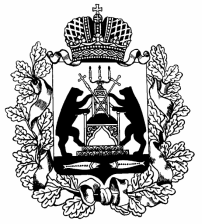 Российская ФедерацияНовгородская область Шимский районАдминистрация Медведского сельского поселенияПОСТАНОВЛЕНИЕ                                                                                                                         09.01.2023г.  № 1с. Медведь  О включении в состав муниципальной казны имущества	На основании Федерального закона Российской Федерации от 06.10.2003 №131-ФЗ «Об общих принципах организации местного самоуправления в Российской Федерации», решения Совета депутатов от 31.07.2019г. № 146 «Об утверждении Положения о Порядке управления и распоряжения имуществом, находящимся в муниципальной собственности Медведского сельского поселения» Администрация Медведского сельского поселения ПОСТАНОВЛЯЕТ:Включить в состав муниципальной казны следующие имущество:- земельный участок,    кадастровый номер 53:21:0030101:106, расположенный по адресу: Медведское сельское поселение, Шимский район, д.Закибье, площадью 400 кв.м., кадастровой стоимостью 55220,0рублей, категория земель: земли поселений (земли населенных пунктов), вид разрешенного использования: для ведения личного подсобного хозяйства;- земельный участок,    кадастровый номер 53:21:0080101:67, расположенный по адресу: Медведское сельское поселение, Шимский район, с. Медведь, ул. Путриса, д.10, площадью 1800 кв.м., кадастровой стоимостью 616176,0рублей, категория земель: земли поселений (земли населенных пунктов), вид разрешенного использования: для ведения личного подсобного хозяйства;- жилой дом,  кадастровый номер 53:21:0000000:1597, находящейся по адресу: Медведское сельское поселение, Шимский район, с. Медведь, ул. Путриса, д.10, площадью 61,3 кв.м., кадастровой стоимостью 516609,43рублей.Внести изменения в реестр муниципального имущества Медведского сельского поселения.Глава сельского поселения				И.Н. Павлова